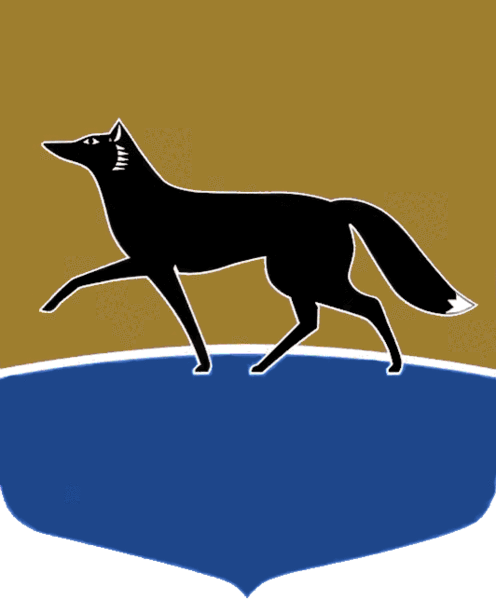 Принято на заседании Думы 24 апреля 2024 года№ 548-VII ДГОб отдельном наказе избирателейВ соответствии с Порядком работы с наказами избирателей, данными депутатам Думы города, утверждённым решением Думы города 
от 26.09.2012 № 225-V ДГ, Дума города РЕШИЛА:Утвердить наказ избирателей, поступивший депутату Думы города Парфёнову Сергею Викторовичу в соответствии с частью 9 статьи 2 Порядка работы с наказами избирателей, данными депутатам Думы города, утверждённого решением Думы города от 26.09.2012 № 225-V  ДГ, направленный на оказание социально-экономической поддержки муниципального бюджетного учреждения дополнительного образования спортивной школы олимпийского резерва «Югория» имени Арарата Агвановича Пилояна в форме выделения средств бюджета города 
на приобретение мебели для раздевалок в здании спортивной школы 
по улице Пушкина, дом 15/2.И.о. Председателя Думы города					    А.И. Олейников«24» апреля 2024 г.